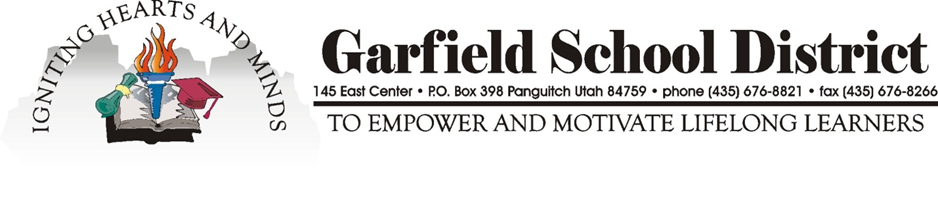 PART-TIME BOULDER ELEMENTARY STEM TEACHER POSITION ANNOUNCMENT:	Garfield County School District is hiring part-time elementary teachers for Boulder Elementary School with an emphasis in STEM education to begin August 16, 2019 and continuing for the 2019-2020 school year.  Teacher must demonstrate mastery of related subject matter with emphasis in science, technology, engineering and math instructional skills and resources for elementary students.  This job will also include creating and organizing summer activities for students and professional development planning for teachers.  There will be some facilitation of STEM activities throughout the district.  SALARY:  	Beginning Step and Lane according to the 2019-2020 Garfield County School District Certified Salary Schedule.  There are no health insurance benefits with this position. However, there is a retirement benefits. QUALIFICATIONS:  	A valid Utah Teaching License is preferred but applicants will be considered who could qualify for alternative licensing.  Applicants must have a bachelor’s degree and a current transcript of credit.  Previous teaching experience is preferred, but not required.  All applicants must be fingerprinted and pass an employment background check.APPLICATION:  	Interested individuals should submit a Garfield County School District Certified application, resume, three current letters of recommendation, and a transcript.  Please direct questions to Elizabeth Julian (435-335-1110) and application packets to:  Boulder Elementary School PO Box 144750 School House Lane Boulder, Utah 84716Online applications are available at:www.garfk12.org Applications will be screened and the most qualified candidates will be granted interviews.DEADLINE:  			May 10, 2019 at 12:00 p.m.Garfield County School District is an Equal Opportunity Employer.  Garfield County School District reserves the right to accept or reject any or all applications.  